      Preglej rešitve in popravi napake. Pazi, da pri vseh nalogah narišeš skico in jo označiš. Pazi pa zapis in obliko.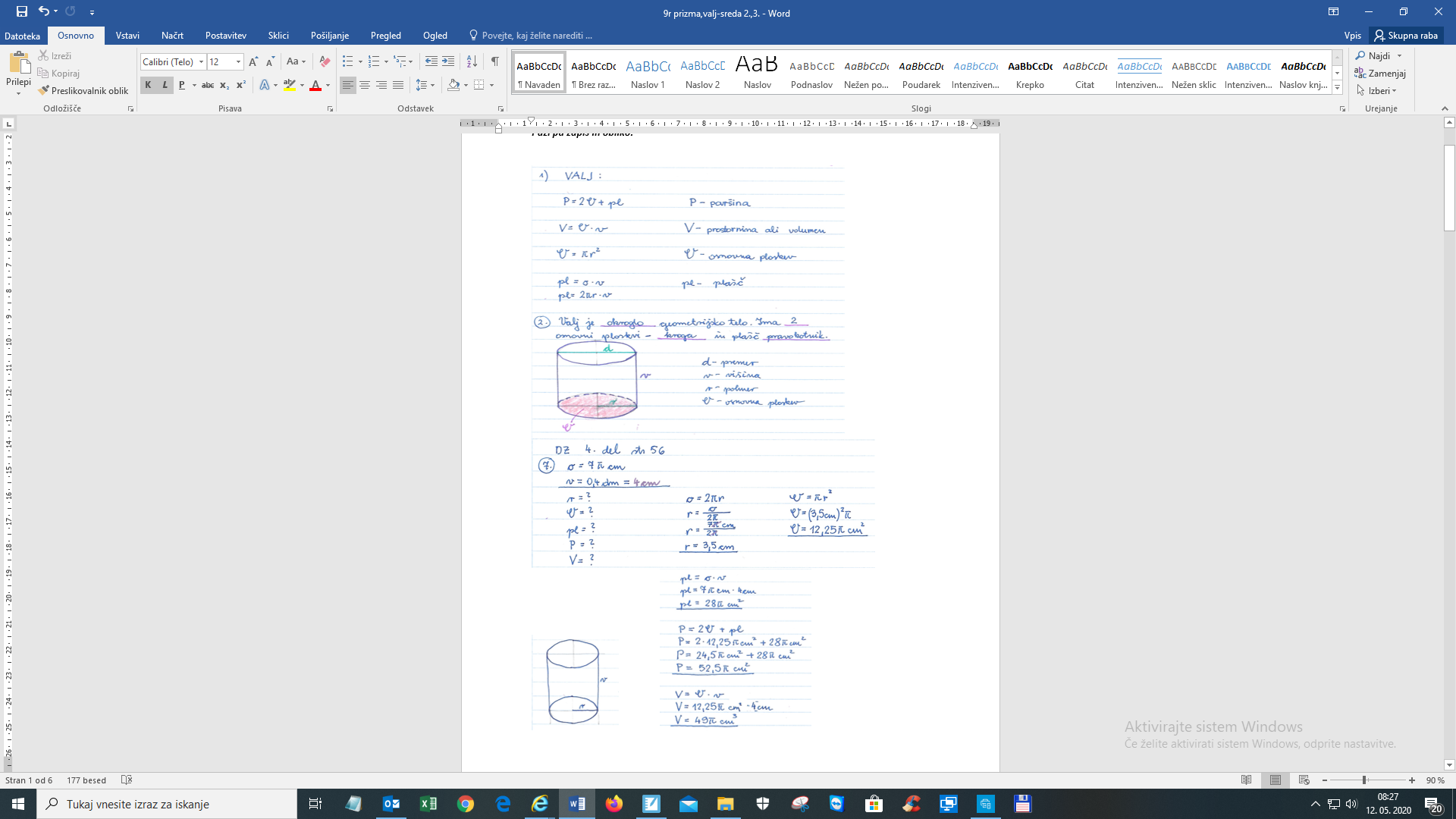 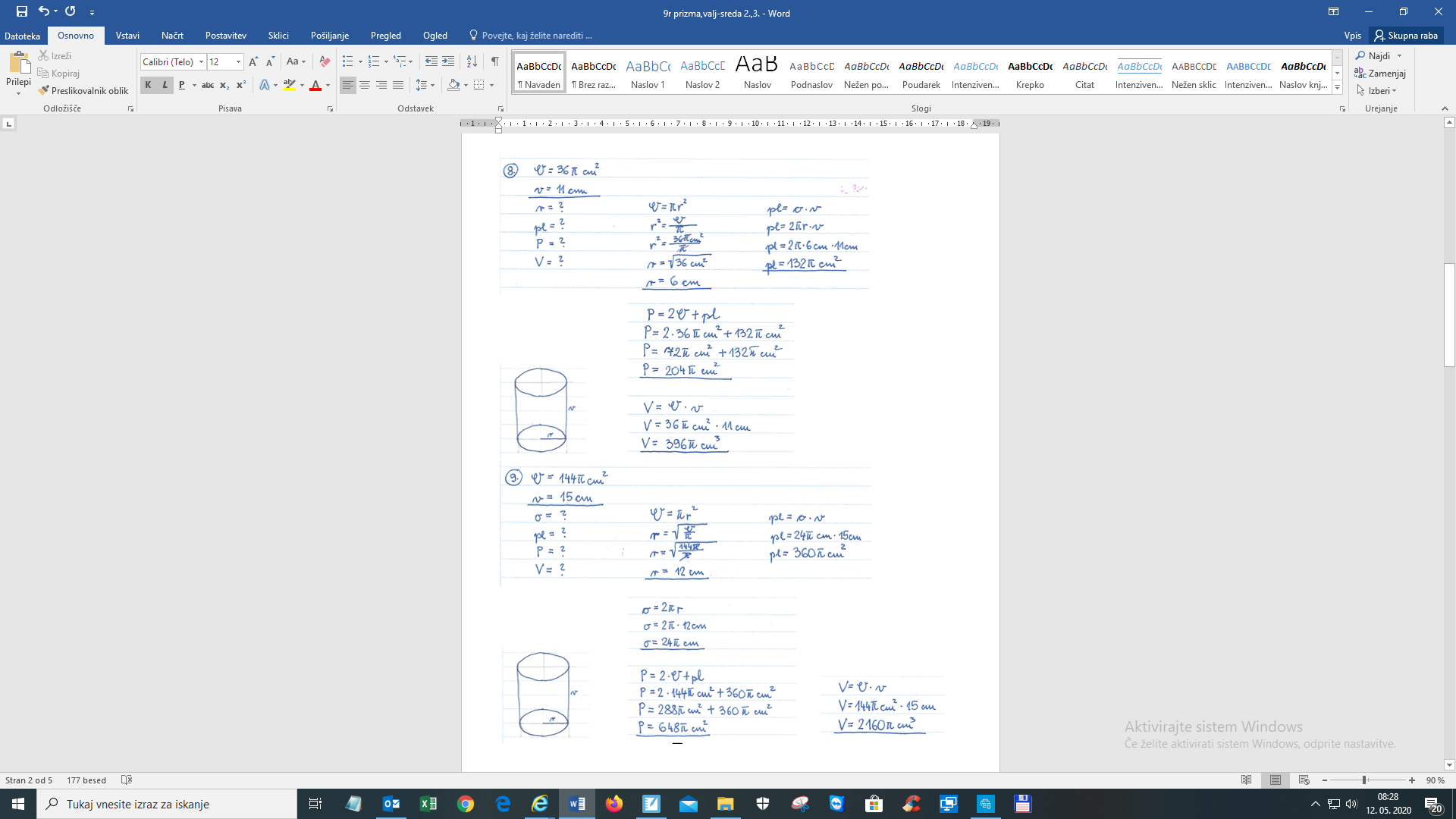 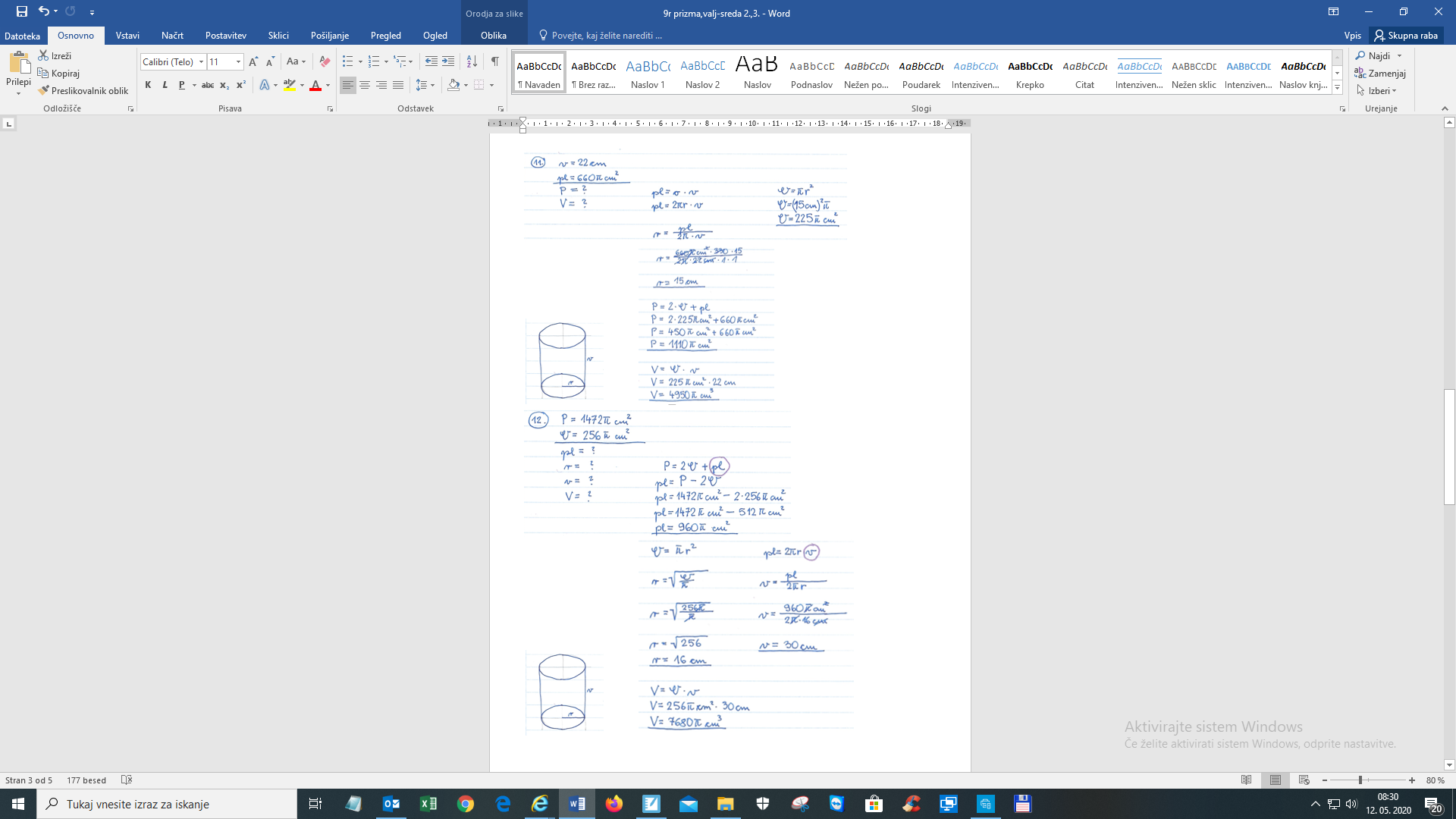 Danes bomo ponovili PRIZME.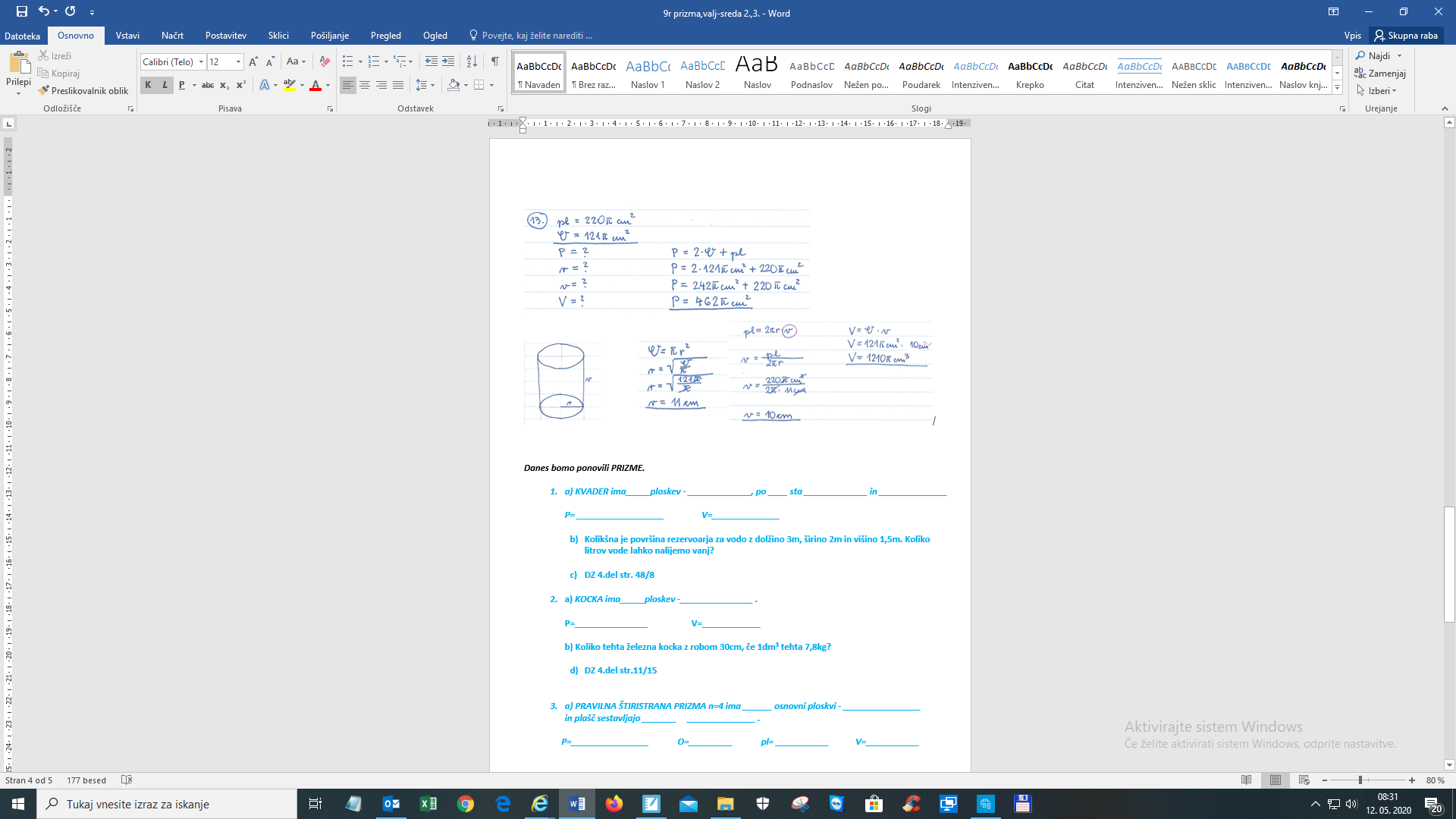 a) KVADER ima_____ploskev - _____________, po ____ sta _____________ in ______________ P= __________________                 V=______________Kolikšna je površina rezervoarja za vodo z dolžino 3m, širino 2m in višino 1,5m. Koliko litrov vode lahko nalijemo vanj?DZ 4.del str. 48/8a) KOCKA ima_____ploskev -_______________ .P=_______________		V=____________b) Koliko tehta železna kocka z robom 30cm, če 1dm3 tehta 7,8kg?DZ 4.del str.11/15a) PRAVILNA ŠTIRISTRANA PRIZMA n=4 ima ______ osnovni ploskvi - ________________in plašč sestavljajo _______     ______________ .                 P=________________             O=_________             pl= ___________            V=___________b) a=6dmv=0,9mP=?V=?c) pl=224dm2 v=1,4m P=? V=?a) PRAVILNA TRISTRANA PRIZMA(n=3) ima ______osnovni ploskvi - ____________________in plašč sestavljajo _________   ___________________ .b) DZ 4.del str.26/2bc( izračunaj površino in prostornino)VALJ DZ 4.del str. 67/ 15, 18  			b)  str. 94/6Rešene naloge oddaj v spletni učilnici do nedelje zvečer. (ne zamujaj, ker kasneje oddajane bo mogoča!)Včerajšnje naloge pa do četrtka zvečer.Alenka Jekovec in Polonca Teran